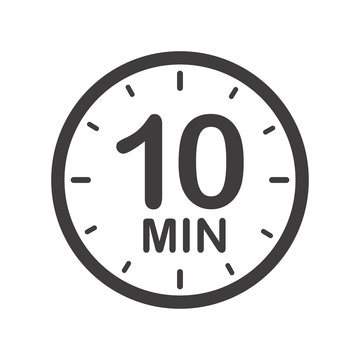 Learning Briefing 
Safeguarding Adults Review DonnaSharing LearningWorking together to prevent abuse and neglect is a key priority of the East Sussex Safeguarding Adults Board (EESAB). We do this by sharing learning from Safeguarding Adults Reviews (SARs) to drive improvement in safeguarding practice. All staff and managers are encouraged to discuss and share the briefing, to ensure that the learning outcomes are used to consolidate existing best practice and develop practice where required.All staff and managers are encouraged to discuss and share the briefing, to ensure that the learning outcomes are used to consolidate existing best practice and develop practice where required.Background This review was commissioned to explore the circumstances that led to the death of 41-year-old women, who is referred to in this review as ‘Donna’. She was cared for by her daughter. Donna sadly died at home in 2021 from sudden unexplained death in alcohol misuse.  The SAR identified a number of themes including:Alcohol misuse and self-neglectMental Capacity assessment in relation to alcohol misuseMulti-agency response to risk management and joint working Consideration of the needs of a young carerProfessional curiosity about domestic abuse and neglect The use of family support networks The impact of Covid-19 on service provision and awareness of self-neglectThe interface between physical and mental health needs and substance misuseKey Findings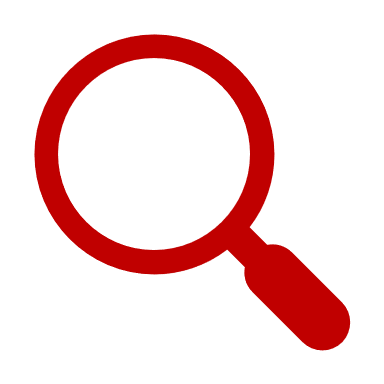 Good Practice Regular support was provided to Donna by the local Substance Misuse service and their volunteers Aids provided to Donna from the Sensory Impairment Team helped to support her sight lossThe provision of fire safety advice and aids within the home by East Sussex Fire and Rescue ServicePolice and Ambulance staff recognised Donna’s self-neglect and the impact it was having on her familyChildren’s Services provided counselling for Donna’s daughter and supported her beyond the age of 18 in her transition to adulthood and living independentlyKey Points for Learning and Reflection 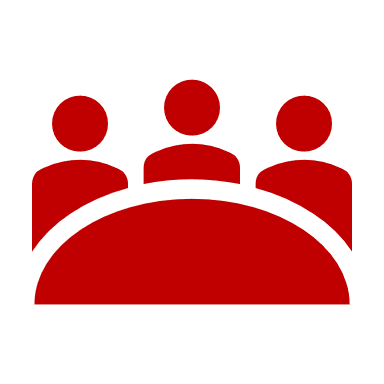 Further reading and resourcesMental Capacity Act Multi-Agency Policy and ProceduresSussex Safeguarding Adults Policy and ProceduresSussex Information sharing Guide and Protocol Self-Neglect Learning BriefingGuidance on raising concerns about Abuse and NeglectReporting a Safeguarding Concern  Sussex SAR Protocol Alcohol Related Brain damage Network East Sussex Alcohol Harm Reduction StrategyA range of multi-agency safeguarding courses, including self-neglect, trauma informed practice and Mental Capacity Act training are available through the East Sussex Learning Portal.If you require further information about the review, please contact: Lucy Spencer, SAB Development Manager lucy.spencer@eastsussex.gov.uk